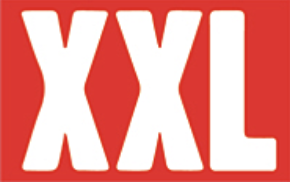 September 16, 2020https://www.xxlmag.com/2020-xxl-freshman-roundtable-interview-until-freedom-the-past/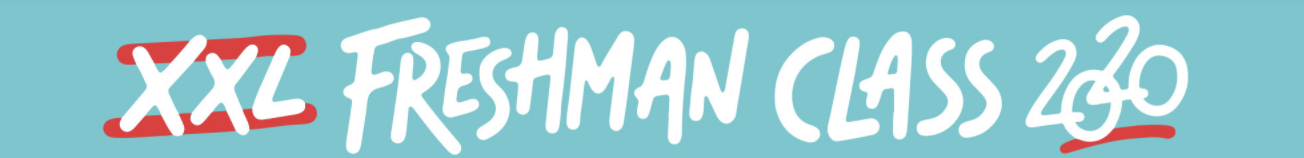 2020 XXL Freshman Class: A Fresh View on Social Justice Roundtable Interview – Part 1 The Past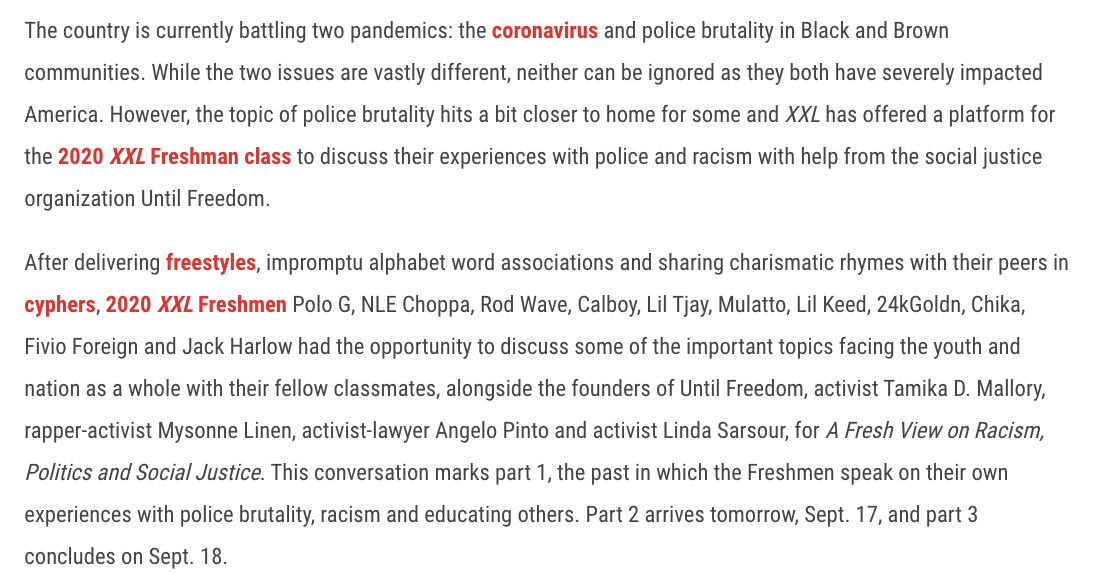 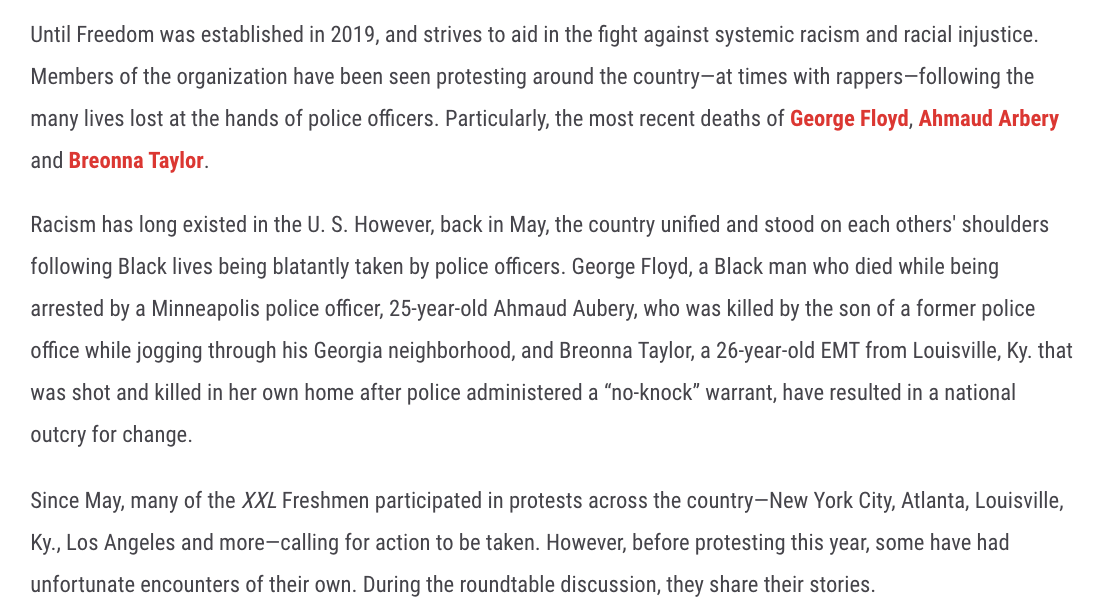 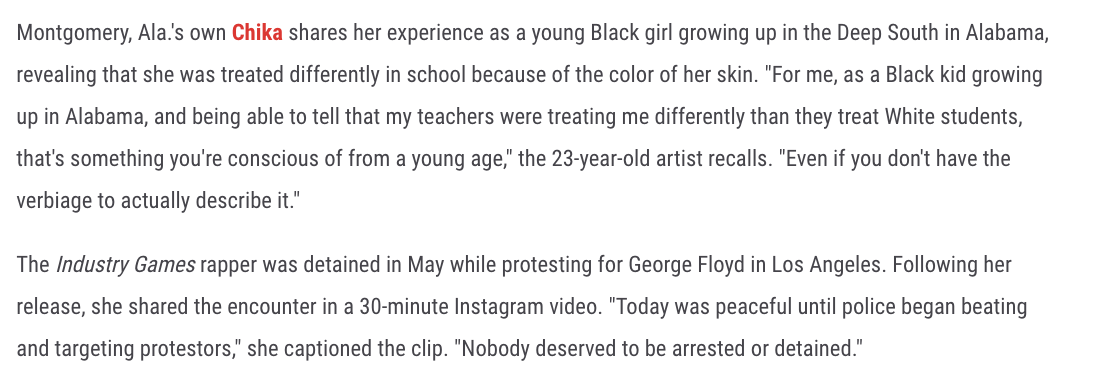 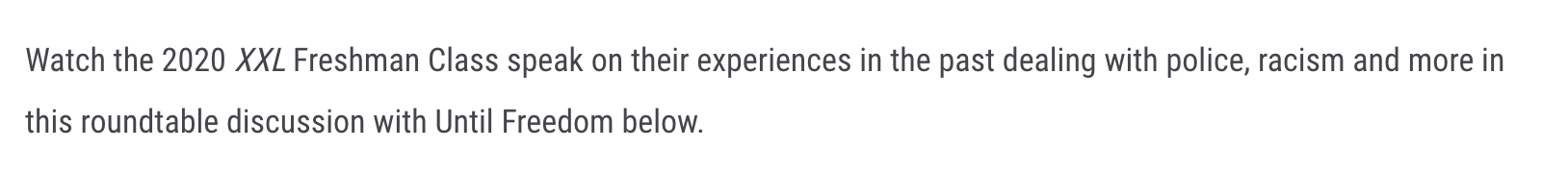 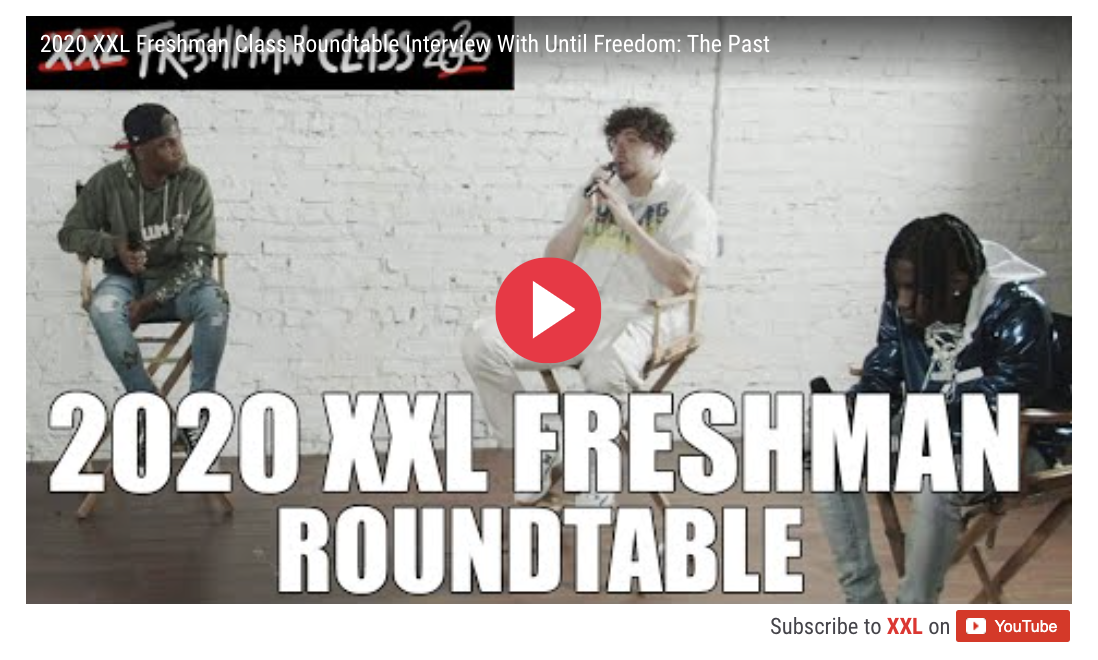 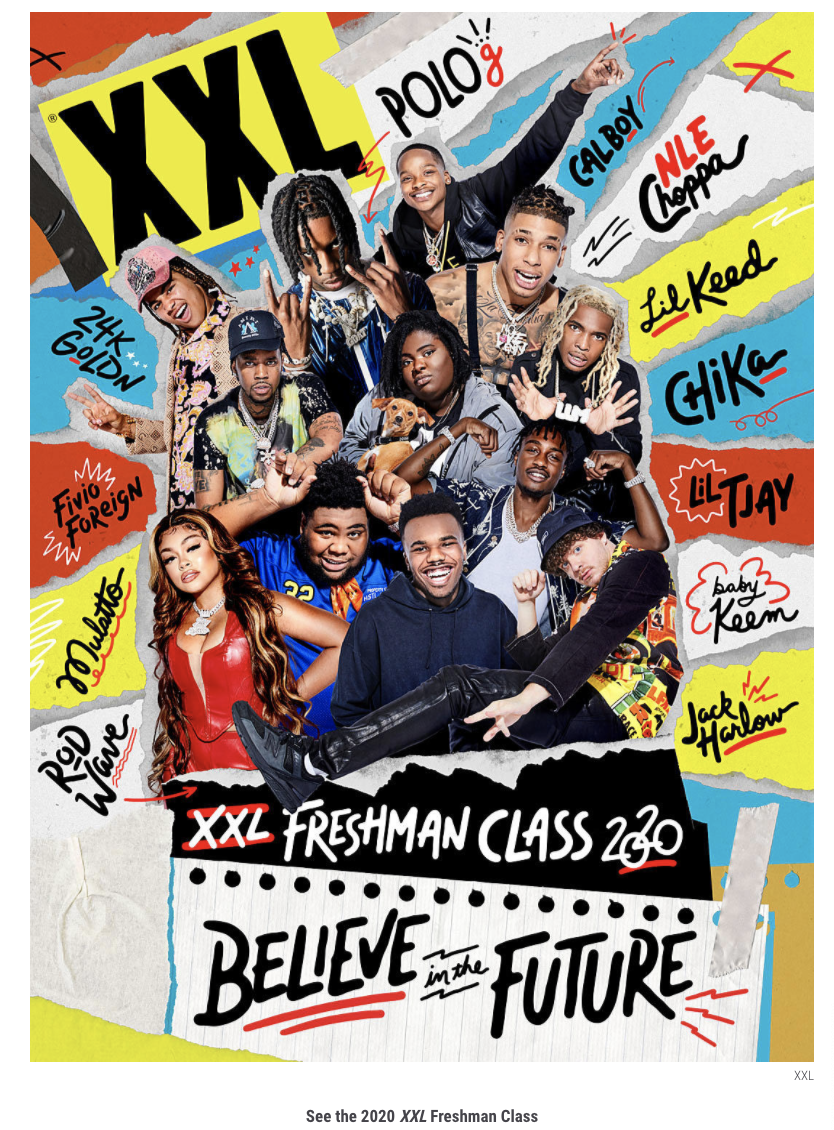 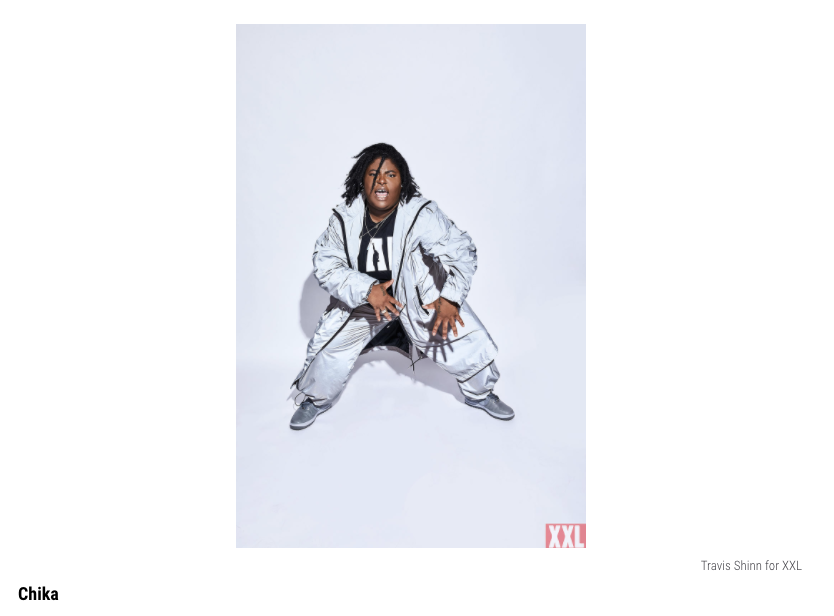 